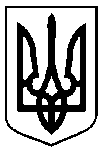 Сумська міська радаУПРАВЛІННЯ АРХІТЕКТУРИ ТА МІСТОБУДУВАННЯвул. Воскресенська, 8А, м. Суми, 40000, тел. (0542) 700-103, e-mail: arh@smr.gov.uaНАКАЗ № 40-ам. Суми									           09.08.2019Відповідно до Тимчасового порядку реалізації експериментального проекту з присвоєння адрес об’єктам будівництва та об’єктам нерухомого майна, затвердженого постановою Кабінету Міністрів України від 27.03.2019   № 367, керуючись пунктом 1.1 Розділу І, підпунктом 2.3.3 пункту 2.3 Розділу ІІ Положення про управління архітектури та містобудування Сумської міської ради, затвердженого рішенням Сумської міської ради від 27.04.2016 № 662-МР (зі змінами)НАКАЗУЮ:1. Змінити адресу: Сумська обл., Сумський район, с/рада Червоненська, «Рось» товариство забудовників житлового масиву» об’єднання громадян      вул. Сагайдачного, 1, об’єкту нерухомого майна – житловому будинку загальною площею 173,8 кв.м (літера А-1 згідно з планом технічного паспорту від 18.11.2013), розташованому на земельній ділянці з кадастровим номером 5924788700:01:002:0821 (власник 1) у результаті зміни назви адміністративно-територіальної одиниці, на адресу: м. Суми,      вул. Сагайдачного, 1.2. Рекомендувати заявнику у встановленому законодавством порядку внести відповідні відомості (зміни) до Державного реєстру речових прав на нерухоме майно.3. Організацію виконання наказу покласти на начальника відділу генерального  плану та архітектурного планування управління архітектури та містобудування Сумської міської ради Фролова О.М.Начальник управління – головний архітектор								А.В. КривцовКругляк 700-106Розіслати: Фролову О.М., заявнику, до справиПро зміну адреси об’єкту нерухомого майна (житловому будинку), що розташований по  вул. Сагайдачного, 1 в                 м. Суми